SARP SINIR KAPISI KIYI KORUMA TAHKİMATI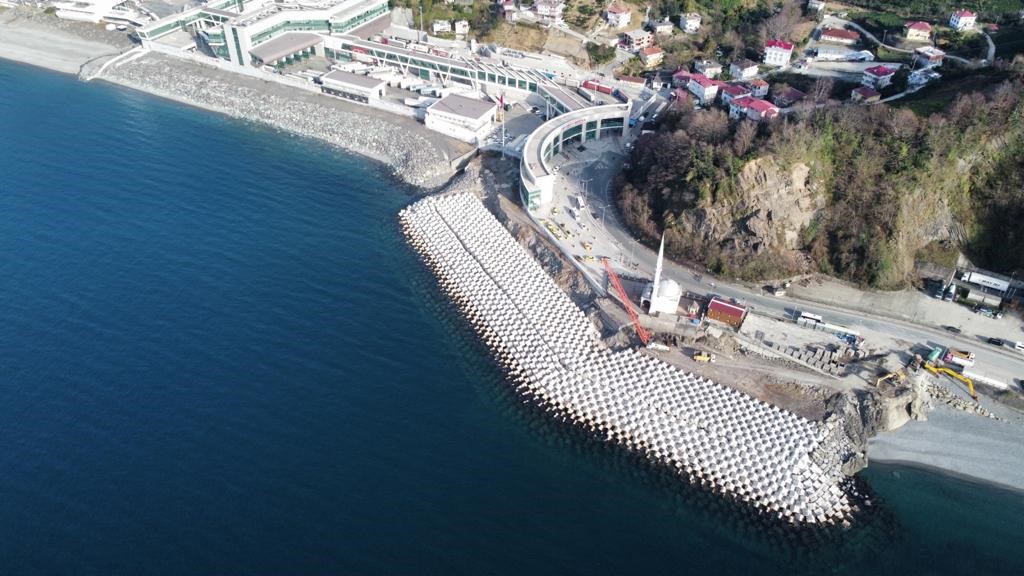 Proje Bedeli           	: 26.000.000 TLBaşlangıç – Bitiş	: 10.07.2019  - 17.04.2021Teknik Özellikler 	: 510 metre Kıyı Koruma Tahkimatı